[[CurrentDate]]	[[ContactFirstName]] [[ContactLastName]]
[[ContactPostalAddress]]PRIVATE + CONFIDENTIALDear [[ContactFirstName]]Statement of service[[ContactFirstName]] [[ContactLastName]] has been employed by [[EntityName]] since [[CommencementDate]] in the role of [[PositionTitle]].Yours faithfullyJohn CitizenChief Executive Officer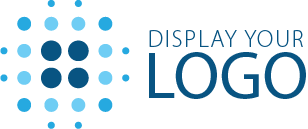 [[EntityName]]